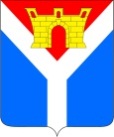 АДМИНИСТРАЦИЯ УСТЬ-ЛАБИНСКОГО ГОРОДСКОГО ПОСЕЛЕНИЯ  УСТЬ-ЛАБИНСКОГО РАЙОНА П О С Т А Н О В Л Е Н И Еот 30.12.2020                                                                                            № 1012город Усть-ЛабинскО внесении изменения в постановление администрации от 23 января 2018 года №53 «Об утверждении Положения о комиссии по соблюдению требований к служебному поведению муниципальных служащих администрации Усть-Лабинского городского поселения Усть-Лабинского района и урегулированию конфликта интересов»В связи с кадровыми изменениями в администрации Усть-Лабинского городского поселения Усть-Лабинского района   п о с т а н о в л я ю:1. Внести в постановление администрации Усть-Лабинского городского поселения Усть-Лабинского района от 23 января 2018 года №53 «Об утверждении Положения о комиссии по соблюдению требований к служебному поведению муниципальных служащих администрации Усть-Лабинского городского поселения Усть-Лабинского района и урегулированию конфликта интересов» изменение, изложив приложение № 2 в новой редакции (прилагается).	2. Признать утратившим силу постановление администрации               Усть-Лабинского городского поселения Усть-Лабинского района от                       03 августа 2020 года № 486 «О внесении изменений в постановление администрации от 23 января 2018 года № 53 «Об утверждении Положения о комиссии по соблюдению требований к служебному поведению муниципальных служащих администрации Усть-Лабинского городского поселения Усть-Лабинского района и урегулированию конфликта интересов». 3. Отделу по общим и организационным вопросам администрации         Усть-Лабинского городского поселения Усть-Лабинского района (Владимирова) разместить настоящее постановление на официальном сайте администрации Усть-Лабинского городского поселения Усть-Лабинского района в сети Интернет www.gorod-ust-labinsk.ru4. Контроль за выполнением настоящего постановления оставляю за собой.5. Настоящее постановление вступает в силу после его официального обнародования.ГлаваУсть-Лабинского городского поселения Усть-Лабинского района                                                             С.А. Гайнюченко ПРИЛОЖЕНИЕ  к постановлению администрации Усть-Лабинского городского поселенияУсть-Лабинского района от 30.12.2020  № 1012ПРИЛОЖЕНИЕ № 2 к постановлению администрации Усть-Лабинского городского поселенияУсть-Лабинского районаот 23.01.2018 № 53СОСТАВкомиссии по соблюдению требований к служебному поведению муниципальных служащих администрации Усть-Лабинского городского поселения Усть-Лабинского района и урегулированию конфликта интересовНачальник юридического отделаадминистрации Усть-Лабинского городского поселения Усть-Лабинского района                                                                  Д.Л. ГорностаевГайнюченко Станислав Александрович- глава Усть-Лабинского городского поселения Усть-Лабинского района, председатель комиссии;Горностаев Денис Леонидович- начальник юридического отдела администрации Усть-Лабинского городского поселения Усть-Лабинского района, заместитель председателя комиссии;ВладимироваМарина Алексеевна- начальник отдела по общим и организационным вопросам администрации Усть-Лабинского городского поселения Усть-Лабинского района;Члены комиссии:Члены комиссии:Васильева Лариса Борисовна-ведущий специалист отдела по общим и организационным вопросам администрации Усть-Лабинского городского поселения Усть-Лабинского района, секретарь комиссии.ГригороваМария Михайловна- главный специалист юридического отдела администрации Усть-Лабинского городского поселения Усть-Лабинского района;Выгонов Николай Борисович- начальник отдела по управлению муниципальной собственностью и земельным отношениям администрации Усть-Лабинского городского поселения Усть-Лабинского районаДубовиковаЕлена Геннадьевна- депутат Совета Усть-Лабинского городского поселения Усть-Лабинского района (по согласованию);Кравченко Роман Владимирович- депутат Совета Усть-Лабинского городского поселения Усть-Лабинского района (по согласованию);Пономарев Сергей Николаевич- депутат Совета Усть-Лабинского городского поселения Усть-Лабинского района (по согласованию).